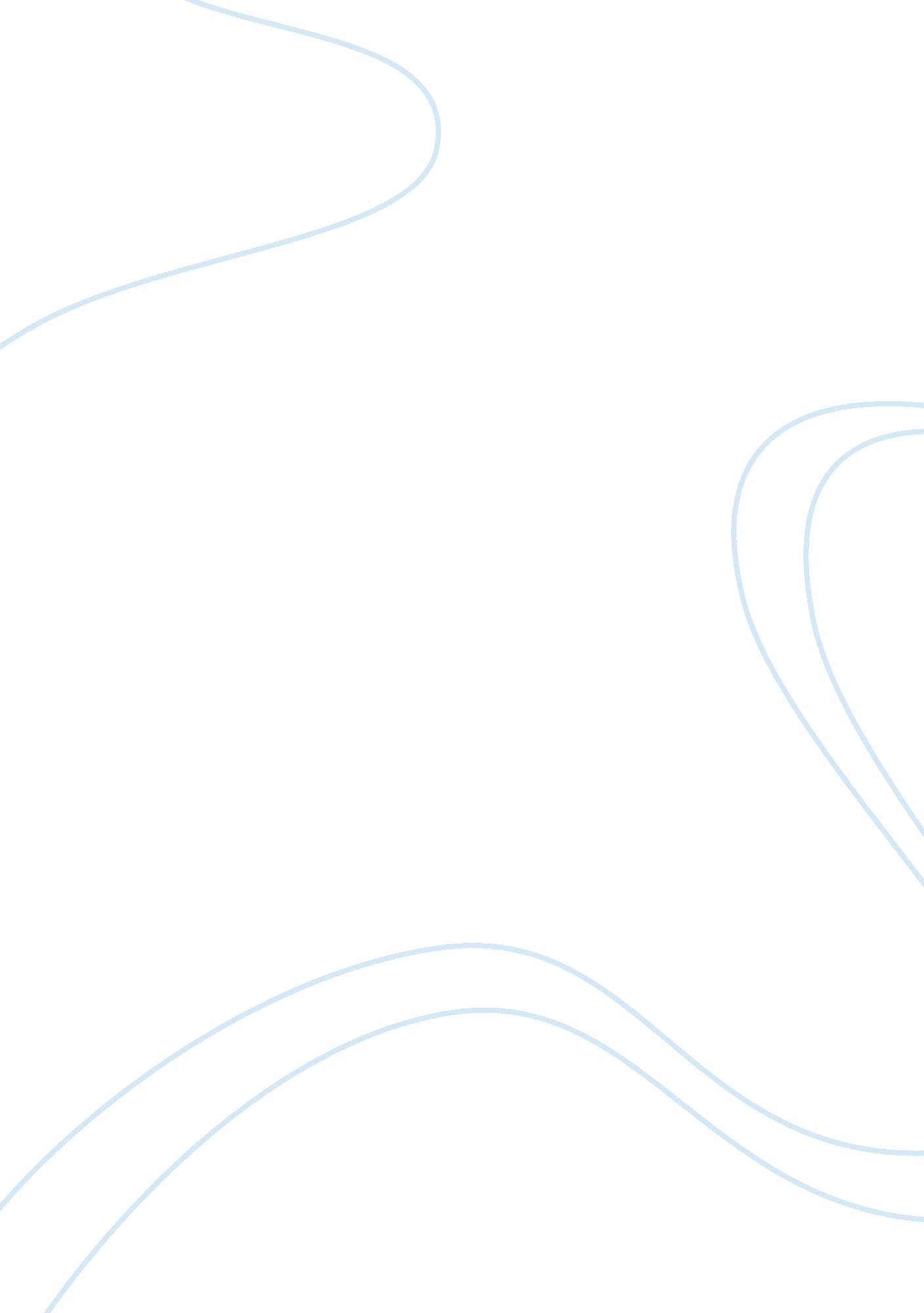 Solving a sociology problem essay examplesSociology, Poverty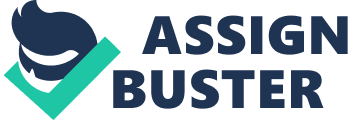 Sociology, like many other professions, involves handling issues that directly or indirectly affect the people involved. Each decision made has the capacity to affect the situation either negatively or positively. In some instances, serving clients can be a gruesome task, which may prompt employees to lose their cool and treat their clients inhumanely. This problem could be linked with the lack of employee motivation. Motivation is a crucial tool in accomplishing each assignment at personal or organizational level and when this force is absent, it becomes difficult to deal with the situation at hand. 
I have severally solved this problem in my profession, and this has been achieved by improving the working environment. Improved working environment changes the perception of employees within the job surrounding. It increases the morale in the work place hence an overall improved performance. One of the strategies for improving the work environment involves providing a reasonably adequate workload which enables employees to concentrate on given assignments with ease. Moral support is also necessary for any employee facing emotional challenges. Consequently, there is an improvement in the performance of the worker. These emotional challenges could be caused by the demise of their beloved, family breakages and the like. 
The emotional challenges can be both at personal level and in the professional field. In order to alleviate and deal with such issues, the root cause of the same has to be identified. For instance, the lack of motivation by an employee can be as a result of poor working environment, poor salary or wages, huge work load or even personal issues like family matters. The results of lack of employee motivation can be realized in his/her lack of concentration in work, an up rise of negative relationship with immediate fellows and a general poor performance. 